แบบตอบรับการลงทะเบียน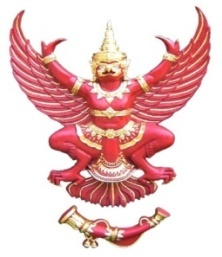  ประชุมเรื่อง“สื่อมวลชน...กำกับดูแลกันเองได้จริงหรือ”  วันพฤหัสบดีที่ ๓๐ เมษายน ๒๕๕๘ เวลา ๑๓.๐๐ – ๑๖.๓๐ น. ณ ห้องวิภาวดีบอลรูม เอ โรงแรม เซ็นทารา แกรนด์ แอท เซ็นทรัล ลาดพร้าว-------------------------------------------------------------------------------------หน่วยงาน......................................................................................................................................................ที่อยู่ ..............................................................................................................................................................      ...............................................................................................................................................................ผู้เข้าร่วมการเสวนา ๑. ข้อมูลส่วนบุคคล๒. ข้อมูลส่วนบุคคลโปรดส่งแบบลงทะเบียนเข้าร่วมประชุมฯ  ภายในวันอังคารที่ ๒๘ เมษายน ๒๕๕๘โทรสารหมายเลข ๐ ๒๒๗๙ ๙๐๔๘-๙หรือ e-mail : nbtc.selfregulation@gmail.comสอบถามรายละเอียดเพิ่มเติมได้ที่สำนักส่งเสริมการแข่งขันและกำกับดูแลกันเอง (สส.)  สำนักงาน กสทช.โทรศัพท์ ๐๒ ๒๗๑ ๗๖๐๐ ต่อ ๕๖๐๑, ๕๖๐๙ชื่อ-นามสกุล ชื่อ-นามสกุล ตำแหน่งตำแหน่งกลุ่มงานกลุ่มงานโทรศัพท์โทรศัพท์มือถือโทรสารโทรสารE-mail addressE-mail addressE-mail addressชื่อ-นามสกุล ชื่อ-นามสกุล ตำแหน่งตำแหน่งกลุ่มงานกลุ่มงานโทรศัพท์โทรศัพท์มือถือโทรสารโทรสารE-mail addressE-mail addressE-mail address